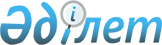 Ордабасы ауданында салық салу объектісінің елдi мекендерінде орналасуын ескеретін аймаққа бөлу коэффициентiн бекіту туралыТүркістан облысы Ордабасы ауданы әкiмдiгiнiң 2023 жылғы 20 қыркүйектегі № 310 қаулысы. Түркістан облысының Әдiлет департаментiнде 2023 жылғы 21 қыркүйекте № 6352-13 болып тiркелдi
      ЗҚАИ-ның ескертпесі!
      Осы қаулы 01.01.2024 бастап қолданысқа енгізіледі.
      Қазақстан Республикасының "Салық және бюджетке төленетін басқада міндетті төлемдер туралы" (Салық кодексі) Кодексінің 529-бабының 6-тармағына және "Аймаққа бөлу коэффициентін есептеу әдістемесін бекіту туралы" Қазақстан Республикасы Ақпарат және коммуникациялар министрінің 2018 жылғы 12 қарашадағы № 475 бұйрығына (Нормативтік құқықтық актілерді мемлекеттік тіркеу тізілімінде № 17847 болып тіркелген) сәйкес, Ордабасы ауданының әкімдігі ҚАУЛЫ ЕТЕДІ:
      1. Ордабасы ауданында салық салу объектісінің елдi мекендерінде орналасуын ескеретін аймаққа бөлу коэффициенті осы қаулының қосымшасына сәйкес бекітілсін.
      2. Ордабасы ауданы әкімдігінің "Ордабасы ауданында салық салу объектісінің елді мекендерінде орналасуын ескеретін аймаққа бөлу коэффициентін бекіту туралы" 2020 жылғы 27 қазандағы № 457 қаулысының (Нормативтік құқықтық актілерді мемлекеттік тіркеу тізілімінде № 5864 болып тіркелген) күші жойылды деп танылсын.
      3. Осы қаулының орындалуын бақылау Ордабасы ауданы әкімінің жетекшілік ететін орынбасарына жүктелсін.
      4. Осы қаулы 2024 жылдың 1 қаңтарынан бастап қолданысқа енгізіледі.
      "КЕЛІСІЛДІ"
      "Ордабасы ауданы бойынша
      мемлекеттік кірістер басқармасы"
      мемлекеттік мекемесінің басшысы
      Ғ.Нұрымбетов Ордабасы ауданында салық салу объектісінің елдi мекендерінде орналасуын ескеретін аймаққа бөлу коэффициенті
					© 2012. Қазақстан Республикасы Әділет министрлігінің «Қазақстан Республикасының Заңнама және құқықтық ақпарат институты» ШЖҚ РМК
				
      Ордабасы ауданының әкімі

А. Оралбаев
Ордабасы ауданы әкімдігінің
2023 жылғы 20 қыркүйектегі № 310
қаулысына қосымша
№
Ауыл округінің атауы
Елді мекеннің атауы
Аймаққа бөлу коэффиценті 
1
Қажымұхан
Темірлан
2,15
2
Қажымұхан
Амангелді
1,9
3
Қажымұхан
Кажымұхан
2,05
4
Қажымұхан
Ынталы
2
5
Қажымұхан
Көктөбе
1,72
6
Қажымұхан
Боралдай
1,9
7
Қажымұхан
Қызыл сеңгір
1,85
8
Бадам
Бадам
2,05
9
Бадам
Мамыр
1,95
10
Бадам
Дербес
2
11
Бадам
Ордабасы
1,82
12
Бадам
Ақбұлақ
2
13
Бадам
Қарабастау
1,82
14
Бөген
Бөген
1,84
15
Бөген
Кемер
1,57
16
Бөржар
Қайнар
2
17
Бөржар
Ұялыжар
2
18
Бөржар
Ынтымақ
1,85
19
Бөржар
Ықыластемір
1,85
20
Бөржар
Теспе
1,8
21
Бөржар
Жамбыл
1,8
22
Бөржар
Бірлік
1,8
23
Бөржар
Қалаш
1,67
24
Жеңіс
Жеңіс
1,62
25
Жеңіс
Дихан
1,57
26
Қараспан
Қараспан
1,95
27
Қараспан
Бейсен Онтаев
1,85
28
Қараспан
Ақжол
1,8
29
Қараспан
Берген Исаханов
1,8
30
Қараспан
Жұлдыз
1,7
31
Қараспан
Ынтымақ
1,7
32
Қараспан
Төреарық
1,8
33
Қараспан
Көлтоған
1,8
34
Қараспан
Ақпан
1,67
35
Қараспан
Қараспан-2 (Батыр ата)
1,8
36
Қараспан
Жаңатұрмыс
1,67
37
Қараспан
Мәдениет
1,65
38
Қараспан
Мақташы
1,8
39
Қараспан
Сарыарық
1,72
40
Қарақұм
Қарақұм
1,75
41
Төрткөл
Төрткөл
2
42
Төрткөл
Ақсары
1,62
43
Төрткөл
Арыстанды
1,62
44
Төрткөл
Еңбекші
1,64
45
Төрткөл
Жайылма
1,62
46
Төрткөл
Қызылжар
1,7
47
Төрткөл
Елшібек батыр
1,7
48
Төрткөл
Көкарал
1,64
49
Төрткөл
Нұра
1,62
50
Төрткөл
Спатаев
1,7
51
Шұбар
Шұбар
1,94
52
Шұбар
Аққойлы
1,72
53
Шұбар
Береке
1,89
54
Шұбар
Жусансай
1,77
55
Шұбар
Сарытоғай
1,84
56
Шұбар
Тоқсансай
1,84
57
Шұбарсу
Шұбарсу
1,99